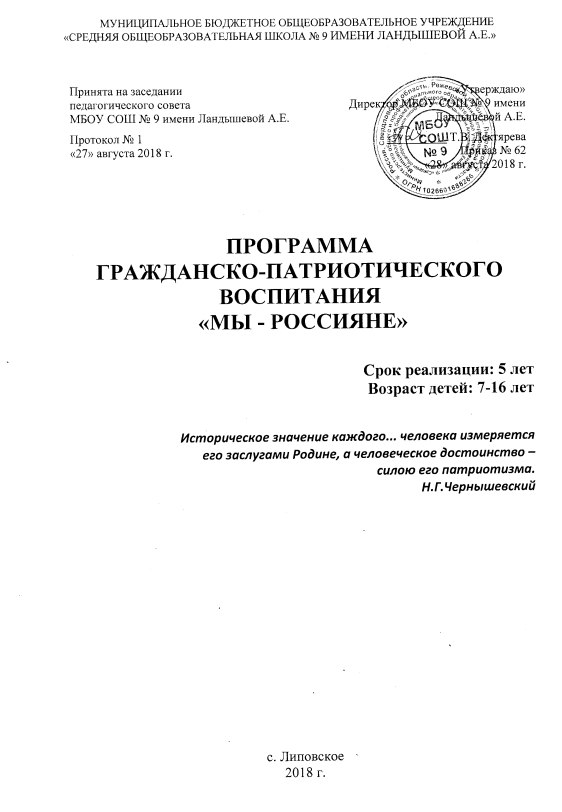 ПАСПОРТ ПРОГРАММЫПОЯСНИТЕЛЬНАЯ ЗАПИСКАВведение Программа гражданско-патриотического воспитания школьников «Мы – россияне», использующая успешный опыт организации поисково-исследовательской деятельности, мероприятий  гражданско-патриотической и духовно-нравственной направленностей на основе традиций и ценностей православной культуры, является одним из вариантов современных программ по гражданско-патриотическому и духовно-нравственному воспитанию подрастающего поколения.Программа гражданско-патриотического воспитания школьников «Мы – россияне» определяет содержание, основные пути развития гражданско-патриотического и духовно-нравственного воспитания в школе среди обучающихся и направлена на воспитание патриотизма и духовности, формирование гражданственности.Программа представляет собой определенную систему содержания, форм, методов и приемов педагогических воздействий в системе гражданско-патриотического и духовно-нравственного воспитания. Программа гражданско-патриотического воспитания школьников «Мы – россияне» имеет большое значение для решения ряда воспитательных и социальных проблем.Обоснование актуальности и новизны, особенности программыСегодня наша страна переживает важнейший этап своего развития связанный с укреплением основ российской государственности, становлением нового российского общества. Развивающемуся российскому обществу нужны не только образованные, нравственные, предприимчивые люди, отличающиеся мобильностью, динамизмом, но и горячо любящие свою Родину, свой родной край, имеющие уважение к славной истории Отечества, традициям, культуре и стремящиеся их сохранять. В своем Послании к Федеральному Собранию от 12 декабря 2012 года Президент РФ Путин В.В. отметил, что «Мы должны строить свое будущее на прочном фундаменте. И такой фундамент – это патриотизм. Это уважение к своей истории и традициям, духовным ценностям наших народов, нашей тысячелетней культуре».Патриотизм и духовность всегда были и остаются самыми надежными ориентирами в жизни. Однако вопрос духовно-нравственного и гражданско-патриотического воспитания подрастающего поколения является не только актуальным, но и представляет собой ряд ключевых проблем, стоящих как перед государством, так и перед теми, кто занимается воспитанием современной молодежи. Причинами возникновения и обострения этих проблем в современной России является тот факт, что в нашем обществе сложилась такая ситуация, когда отсутствуют четкие положительные ориентиры, идеалы, образы и примеры, на которые могли бы ориентироваться современные дети и подростки. Самое отрицательное влияние на сознание подрастающего поколения оказывает разрушающее воздействие пропаганды в средствах массовой информации и прежде всего в глобальной сети Интернет, чуждых традиционному российскому менталитету, идеологических и духовно-нравственных стереотипов, а также фальсификация отечественной истории, в том числе и героических ее событий. Среди молодежи широкое распространение получили равнодушие, эгоизм, немотивированная агрессивность, проявляющаяся в вандализме и цинизме, неуважительное отношение к защите Отечества – как священному долгу каждого гражданина.Одной из проблем является и отсутствие системы воспитания духовности, нравственности, гражданственности, патриотизма у подрастающего поколения, которая отвечала бы его интересам и в тоже время, соответствовала бы духу нашего времени. Необходимо ориентироваться на новые подходы и формы патриотического воспитания, которые развивали бы у подрастающего поколения позитивно направленные социально значимые стороны и качества. На встрече с представителями общественности по вопросам патриотического воспитания молодежи в сентябре 2014 года Президент РФ Путин В.В. отметил, что «Нам нужны живые формы работы по воспитанию патриотизма и гражданственности, опирающиеся на общественную инициативу, на служение традиционных религий, на деятельность молодежных и военно-патриотических организаций, исторических и краеведческих клубов». Все вышеперечисленное свидетельствует о необходимости продолжения систематизированной работы, направленной на решение проблем в осуществлении патриотического и духовно-нравственного воспитания и создание условий для развития у современных школьников чувства патриотизма как важнейшей духовно-нравственной и социальной ценности.Героические события отечественной истории сохранили качества нравственных идеалов, что создает реальные условия для систематической и целенаправленной работы по гражданско-патриотическому воспитанию с учетом возрастных особенностей и запросов подрастающего поколения. Программа «Мы – россияне» представляет практический интерес, так как в ней разработан и внедряется комплекс мероприятий для детей и взрослых, где традиционные формы и методы воспитания модернизируются, трансформируются и наполняются новым содержанием.Цели и задачи программыРабота по программе гражданско-патриотического воспитания «Мы – россияне» позволит достичь основной цели – результата: будет воспитана социально активная личность, обладающая чувством патриотизма, национальной гордости и гражданского достоинства, с развитым творческим потенциалом и способностью к саморазвитию.Процессуальная цель программы: создание условий для развития у современных школьников чувства патриотизма как важнейшей духовно-нравственной и социальной ценности и формирование личности, обладающей высокой социальной активностью, гражданской ответственностью и духовностью, чувством национальной гордости способного проявить их в созидательном процессе в интересах общества и государства.Для реализации процессуальной цели необходимо решить следующие задачи программы:Повышение качества патриотического и духовно-нравственного воспитания в образовательном учреждении как центре патриотического и духовно-нравственного воспитания современных школьников.Обновление содержания патриотического и духовно-нравственного воспитания обучающихся, расширение спектра активных форм и методов работы по данному направлению.Формировать на основе православных традиций нравственные качества, способствующие гражданско-патриотическому воспитанию школьников.Формировать уважительное отношение к героико-историческому прошлому Родины, своего народа, его обычаям и традициям, воспитывать чувство гордости за социальные и культурные достижения своей страны и своего края.Воспитывать у современной молодежи такие качества как гуманизм, милосердие, толерантность, необходимые для гражданина Российской Федерации – страны многонациональной и многоконфессиональной.Способствовать формированию у школьников идеала православного защитника Отечества, готового отстаивать ее честь и достоинство, свободу и независимость не только в военной, но и в других сферах деятельности человека.Расширять и углублять знания об истории и культуре родного края через проведение исследовательских работ, повышать творческое отношение к опытнической, исследовательской работе.Знакомить обучающихся с культурно-историческими традициями, православными святынями своего края.Создание условий для усиления роли семьи в гражданско-патриотическом и духовно-нравственном воспитании подрастающего поколения через систему привлечения родителей в мероприятия программы.Реализация программы мероприятий гражданско-патриотического и духовно-нравственного направлений с последующей оценкой качества результативности.Принципы программыПрограмма строится на следующих принципах:Принцип деятельностного подхода: воспитывает не педагог, не взрослый и их наставления, а организация социально значимой деятельности детей.Принцип воспитания в коллективе и через коллектив: развитие социальной направленности личности ребенка.Опосредованность педагогического воздействия: воспитательные намерения и действия педагогов и взрослых должны проводиться незаметно для детей.Принцип природосообразности: учет индивидуально-психологических и физиологических особенностей детей.Принцип сотрудничества: дети и взрослые (независимо от их статуса) – вместе.Принцип гуманизации личностных отношений: только уважительные отношения между всеми участниками Программы, терпимость друг к другу, доброе и внимательное отношение, демонстрация уважения и значительности личности ребенка создают психологический комфорт, в котором растущая личность чувствует себя защищенной, нужной, значимой.Принцип духовности: построение воспитательного процесса на основе православных традиций. Воспитание подрастающего поколения с использованием примеров из героического прошлого и настоящего нашей страны, патриотов своей страны будет способствовать восстановлению связи поколений, воспитывать любовь к своей стране.Принцип соборности, то есть объединение людей разных социальных групп и разных возрастов вокруг главной идеи – воспитание патриотизма и нравственности подрастающего поколения. При этом сохраняется индивидуальность каждого, его уникальность и неповторимость.Принцип системности и преемственности: взаимосвязь традиционных и инновационных форм и методов воспитания.Принцип творчества и успеха: индивидуальная и коллективная творческая деятельность позволяет определять и развивать индивидуальные особенности учащегося, а его успехи способствуют формированию позитивной Я – концепции.Этапы реализации программыПроектный этап: август 2018г. – сентябрь 2019 г.ЦЕЛЬ: ПОДГОТОВКА УСЛОВИЙ СОЗДАНИЯ СИСТЕМЫ ГРАЖДАНСКО-ПАТРИОТИЧЕСКОГО ВОСПИТАНИЯ.ЗАДАЧИ:Изучить нормативную базу, подзаконные акты.Разработать, обсудить и утвердить программу по гражданско-патриотическому воспитанию «Мы – россияне».Проанализировать материально-технические, педагогические условия реализации программы.Подобрать диагностические методики по основным направлениям программы.Основной этап: 2019 – 2012 г.г.ЦЕЛЬ: РЕАЛИЗАЦИЯ ПРОГРАММЫ ПО ГРАЖДАНСКО-ПАТРИОТИЧЕСКОМУ ВОСПИТАНИЮ «МЫ – РОССИЯНЕ».ЗАДАЧИ:Отработать содержание деятельности, наиболее эффективные формы и методы воспитательного воздействия.Обогащать содержание гражданско-патриотического и духовно-нравственного воспитания.Разработать методические рекомендации по гражданско-патриотическому воспитанию.Расширять и укреплять связи и отношения школы с учреждениями образования, культуры, ветеранскими организациями, другими заинтересованными организациями и объединениями.Вовлекать в систему гражданско-патриотического воспитания представителей всех субъектов образовательной деятельностиПроводить мониторинг реализации Программы.Принимать участие в конкурсах по гражданско-патриотическому и духовно-нравственному воспитанию.Аналитический этап: 2023г.ЦЕЛЬ: АНАЛИЗ ИТОГОВ РЕАЛИЗАЦИИ ПРОГРАММЫ ПО ГРАЖДАНСКО-ПАТРИОТИЧЕСКОМУ ВОСПИТАНИЮ «МЫ – РОССИЯНЕ».ЗАДАЧИ:Обобщить результаты работы школы.Провести коррекцию затруднений в реализации программы.Спланировать работу на следующий период.Сроки реализации программыПрограмма по гражданско-патриотическому воспитанию «Мы – россияне» рассчитана на 5 лет (2018 – 2023 гг.).Участники программыПедагогический коллектив, обучающиеся и родители МБОУ СОШ № 9 имени Ландышевой А.Е.СОДЕРЖАНИЕ ДЕЯТЕЛЬНОСТИЛюбовь к родителям, родному дому, к родным и близким людям.Воспитание и уважение к старшим, к людям труда (приобщение детей к традициям народа, стремление чтить память погибших воинов, проявление уважения к людям пожилого возраста).Любовь к родной природе (охрана окружающей среды).Моя Родина – Россия. Мое село – Липовское (расширение представлений о нашей Родине – России, воспитание любви к своей «малой» родине – селу Липовскому, городу Режу).Человек – защитник своего Отечества (любовь, забота и сохранение своей родины, формирование чувства патриотизма, уважения и симпатии к другим народам, гордости за Российскую армию, желание служить своему Отечеству).ФОРМЫ РЕАЛИЗАЦИИ ПРОГРАММЫФорма организации работы по Программе в основном – коллективная, а также используется групповая и индивидуальная формы работы: деятельность юнармейских отрядов «Патриот» в составе городского клуба «Патриот»; Вахта Памяти;Акции гражданско-патриотической и социально значимой направленности; военно-патриотические месячники (январь-февраль, апрель-май); встречи с ветеранами различных войн; Уроки мужества; Уроки нравственности; диспуты;встречи со священнослужителями; информационные и классные часы; военно-спортивные игры и праздники; Дни воинской славы; экскурсии в музеи города и области; праздники и др.МЕХАНИЗМЫ РЕАЛИЗАЦИИ ПРОГРАММЫДанная Программа реализуется в МБОУ СОШ № 9 имени Ландышевой А.Е. в течение 5 лет.К реализации Программы привлекаются педагогический коллектив, родители учащихся, учреждения дополнительного образования, учреждения культуры, православные приходы, общественные организации и объединения, институты государственной власти.Исполнители Программы несут ответственность за своевременность и точность выполнения мероприятий. Координатором Программы является заместитель директора по воспитательной работе.Механизм реализации Программы предполагает совершенствование форм и методов работы педагогического коллектива в целях обеспечения роста патриотизма и создание благоприятных условий для духовно-культурного развития подрастающего поколения.ОСНОВНЫЕ УСЛОВИЯ РЕАЛИЗАЦИИ ПРОГРАММЫПсихолого-педагогические условия:обеспечение педагогической целостности воспитательно-образовательного процесса;осуществление научно-обоснованной педагогической позиции общей цели и конкретных частных задач воспитательно-образовательного процесса;обязательный постоянный контроль, оценка и по необходимости коррекция результатов.Организационные условия:создание условий для самореализации каждого ученика;актуализация демократических установок в жизнедеятельности школьного сообщества;развитие лидерских качеств и привлечение членов юнармейских отрядов «Патриот» к решению социально значимых проблем;сотрудничество с социумом;включение школьников в реальные социально значимые дела;совершенствование системы традиционных мероприятий гражданско-патриотической и духовно-нравственной направленности.Кадровые условия:развитие профессиональной компетентности учителя, целью которой является позитивное преобразование профессиональной позиции педагога как воспитателя в области гражданско-патриотического воспитания;создание условий для развития способностей педагога, его профессиональной деятельности, самосовершенствования.Научно методическое обеспечение:обобщение и распространение опыта по использованию наиболее эффективных форм и методов гражданско-патриотического и духовно-нравственного воспитания;повышение уровня теоретической и психолого-педагогической подготовки учителей в области гражданско-патриотического и духовно-нравственного воспитания;обогащение новыми педагогическими технологиями, формами и методами гражданско-патриотического и духовно-нравственного воспитания;работа по изучению новых нормативных документов, инструктивно-методических материалов по гражданско-патриотическому воспитанию детей и молодежи;разработка комплекса учебных и специальных программ и методик по организации гражданско-патриотического воспитания. СОДЕРЖАНИЕ ПРОГРАММЫПрограмма по гражданско-патриотическому воспитанию школьников «Мы – россияне» включает в себя следующие направления:Гражданско-патриотическое:изучение и сохранение героической истории России, знание знаменательных дат, Дней воинской славы, боевых и трудовых подвигов жителей города и области на протяжении всей истории России, в том числе и в годы Великой Отечественной войны;сохранение воинских традиций, связи поколений защитников Родины, организация встреч учащихся с ветеранами войны и труда, участниками локальных военных конфликтов;формирование позитивного образа защитника Отечества, готового к выполнению воинского и гражданского долга;изучение государственной символики РФ, Конституции, прав и обязанностей гражданина России;формирование глубокого понимания гражданского долга, целостного отношения к национальным интересам России, ее суверенитету, независимости и целостности.Духовно-нравственное:формирование нравственно устойчивой цельной личности, обладающей такими моральными качествами, как любовь к Родине и своему народу, уважение к старшему поколению, добросовестность, мужество, честность, взаимовыручка и взаимопомощь;воспитание уважения к православным, культурным и семейным традициям;формирование социальной активности, направленной на служение интересам своего Отечества;формирование нравственности подрастающего поколения через участие священнослужителя в массовых мероприятиях, а также через индивидуальную работу педагога и священника;формирование позитивного отношения к здоровому образу жизни, воспитание активной жизненной позиции в отношении собственного здоровья, неприятие асоциальных явлений, подрывающих физическое и духовное здоровье нации.Спортивно-оздоровительное:развитие физической культуры молодежи, воспитание волевых качеств, подготовка к службе в Вооруженных силах РФ;формирование у молодого поколения готовности к действиям в экстремальных условиях природного и социального характера;практическая подготовка военно-спортивной направленности (военно-спортивные игры, в том числе и на местности, спартакиады, участие в районных и областных соревнованиях).Культурно-историческое:воспитание у подрастающего поколения любви к своей «малой» Родине, к ее историческому прошлому и настоящему;привлечение школьников к активной деятельности по сохранению военных, культурных и исторических памятников, а также традиций боевой и трудовой славы;формирование чувства национальной гордости, национального самосознания, способности жить с людьми других культур, языков и религий.ПЛАН МЕРОПРИЯТИЙ ПО РЕАЛИЗАЦИИ ПРОГРАММЫОЖИДАЕМЫЕ РЕЗУЛЬТАТЫРезультатом функционирования системы мероприятий гражданско-патриотического воспитания должны стать духовно-нравственный и культурный подъем школьников, высокая гражданская позиция и их активность в социально-значимых мероприятиях:в познавательной сфере – развитие интеллектуального и проектно-исследовательского потенциала обучающихся;в историко-краеведческой сфере – осознание ответственности за судьбу страны, формирование гордости за сопричастность героическому прошлому и деяниям предыдущих поколений, стремление их сохранять и передать последующим поколениям;в социальной сфере – способность к самореализации, формирование активной жизненной позиции и стремление их реализовывать на благо своей страны, области и «малой родины»;в духовно-нравственной сфере – осознание школьниками высших ценностей, идеалов, ориентиров, способность ими руководствоваться в своей практической деятельности.Конечный результат работы по гражданско-патриотическому воспитанию в МБОУ СОШ № 9 имени Ландышевой А.Е. – это ее выпускник-патриот с активной жизненной позицией, уважающий и стремящийся к сохранению славных героических традиций своего Отечества, нравственно-зрелый, способный к созиданию, у которого присутствуют такие качества как:чувство любви к Отчизне, гордости за свою Родину;уважение и повышение интереса к историческому прошлому и традициям своего города, области, страны;уважительное отношение к традициям других народов России, их убеждениям и религиозным верованиям;готовность к служению Отечеству в любых сферах деятельности;потребность быть деятельным участником в разных сферах жизни;способность брать на себя ответственность и добросовестно исполнять обязанности;уважение и почитание родителей, людей старшего возраста;способность корректировать свое общение с окружающими в соответствии с ситуацией;трудолюбие, честность, гуманность, милосердие, толерантность, уважительное и доброжелательное отношение к людям, самоуважение, соблюдение правил культуры, инициативность, организованность, пунктуальность и требовательность к себе.МОНИТОРИНГ РЕЗУЛЬТАТИВНОСТИ ГРАЖДАНСКО-ПАТРИОТИЧЕСКОЙ РАБОТЫ И КРИТЕРИИ ОЦЕНКИ ЕЕ ЭФФЕКТИВНОСТИВоспитание патриотизма у подрастающего поколения – дело сложное и определить результат данной деятельности непросто. Ведь нет таких четких измерителей, с помощью которых можно установить патриоты или нет, наши ученики.Основные критерии оценки эффективности работы по данной Программе:Характер и число реализованных социальных инициатив и проектов.Увеличение числа школьников, активно и сознательно участвующих в делах и мероприятиях школы и города.Количество детей, стремящихся заниматься поисково-исследовательской деятельностью.Показатели социальной адаптации (социальная активность бывших выпускников школы).Участие педагогов в работе методических объединений, конференций и круглых столов по проблемам патриотического воспитания, представление своего опыта работы.Общественная оценка деятельности обучающихся и педагогов МБОУ СОШ № 9 имени Ландышевой А.Е. Оценка эффективности реализации Программы осуществляется на основе мониторинга (опросы, анкетирование и т.д.) и публикаций в СМИ.ПЕРСПЕКТИВЫ ДАЛЬНЕЙШЕГО РАЗВИТИЯГРАЖДАНСКО-ПАТРИОТИЧЕСКОГО ВОСПИТАНИЯСовершенствование деятельности педагогического и ученического коллективов школы в области гражданско-патриотического образования и воспитания школьников:Разработка форм и методов работы по вопросам гражданско-патриотического образования и воспитания школьников.Проведение тематических семинаров-практикумов, круглых столов с представителями государственной власти, педагогического сообщества, общественных организаций и объединений, священнослужителями, общественности по проблемам гражданско-патриотического и духовно-нравственного воспитания подрастающего поколения.Проведение тематических педагогических советов по проблемам гражданско-патриотического образования и воспитания школьников.Осуществление деятельности школьного коллектива с общественными организациями и объединениями в интересах патриотического образования и воспитания обучающихся:Совместная разработка перспективного планирования.Участие в организации и проведении городских и районных мероприятий.СПИСОК ЛИТЕРАТУРЫ И ИНФОРМАЦИОННЫЕ ИСТОЧНИКИГражданско-патриотическое воспитание детей и молодежи: проблемы и стратегия. // Преподавания истории и обществознания в школе // 2009. №5Концепция духовно-нравственного развития и воспитания личности гражданина России. А.Я. Данилюк, А.М. Кондаков, В.А. Тишков. Российская академия образования. М.: Просвещение, 2009. (Стандарты второго поколения).Государственная программа «Патриотическое воспитание граждан Российской Федерации на 2011 – 2015годы». http:// archives.ru /programs/patriot_2015.Послание Президента РФ Путина В.В. Федеральному Собранию 12.12.2012 r.http://www.kremlin.ruНаименование программыПрограмма гражданско-патриотического воспитания школьников «Мы – россияне»Основание для разработки программыКонвенция о правах ребенкаДекларация прав ребенкаКонституция РФЗакон РФ «Об образовании в Российской Федерации»Концепция патриотического воспитания граждан Российской ФедерацииИсполнители программыАдминистрация МБОУ СОШ № 9 имени Ландышевой А.Е., педагогический коллектив школы, обучающиеся и родительская общественность, социальные партнеры школыСодержание программыПаспорт программыПояснительная записка:введение;обоснование актуальности и новизны, особенности программы;цели и задачи программы;принципы программы;этапы реализации программы;сроки реализации программы;участники программыФормы реализации программы Механизмы реализации программыОсновные условия реализации программыСодержание программыПлан мероприятий по реализации программыОжидаемые результатыМониторинг результативности гражданско-патриотической работы и критерии оценки ее эффективностиПерспективы дальнейшего развитияЦель программыСоздание условий для развития у современных школьников чувства патриотизма как важнейшей духовно-нравственной и социальной ценности и формирование личности, обладающей высокой социальной активностью, гражданской ответственностью и духовностью, чувством национальной гордости способного проявить их в созидательном процессе в интересах общества и государства.Задачи программыПовышение качества патриотического и духовно-нравственного воспитания в образовательном учреждении как центре патриотического и духовно-нравственного воспитания современных школьников.Обновление содержания патриотического и духовно-нравственного воспитания обучающихся, расширение спектра активных форм и методов работы по данному направлению.Формировать на основе православных традиций нравственные качества, способствующие гражданско-патриотическому воспитанию школьников.Формировать уважительное отношение к героико-историческому прошлому Родины, своего народа, его обычаям и традициям, воспитывать чувство гордости за социальные и культурные достижения своей страны и своего края.Воспитывать у современной молодежи такие качества как гуманизм, милосердие, толерантность, необходимые для гражданина Российской Федерации – страны многонациональной и многоконфессиональной.Способствовать формированию у школьников идеала православного защитника Отечества, готового отстаивать ее честь и достоинство, свободу и независимость не только в военной, но и в других сферах деятельности человека.Расширять и углублять знания об истории и культуре родного края через проведение исследовательских работ, повышать творческое отношение к опытнической, исследовательской работе.Знакомить обучающихся с культурно-историческими традициями, православными святынями своего края.Создание условий для усиления роли семьи в гражданско-патриотическом и духовно-нравственном воспитании подрастающего поколения через систему привлечения родителей в мероприятия программы.Реализация программы мероприятий гражданско-патриотического и духовно-нравственного направлений с последующей оценкой качества результативности.Основные направленияГражданско-патриотическоеДуховно-нравственноеСпортивно-оздоровительноеКультурно-историческоеЭтапы реализации программыПроектный этап: август 2018г. – сентябрь 2019 г.Основной этап: 2019 – 2022 г.г.Аналитический этап: 2023г.Ожидаемые конечные результатыКонечным результатом функционирования системы мероприятий гражданско-патриотического воспитания должны стать духовно-нравственный и культурный подъем школьников, высокая гражданская позиция и их активность в социально-значимых мероприятиях:в познавательной сфере – развитие интеллектуального и проектно-исследовательского потенциала обучающихся;в историко-краеведческой сфере – осознание ответственности за судьбу страны, формирование гордости за сопричастность героическому прошлому и деяниям предыдущих поколений, стремление их сохранять и передать последующим поколениям;в социальной сфере – способность к самореализации, формирование активной жизненной позиции и стремление их реализовывать на благо своей страны, области и «малой родины»;в духовно-нравственной сфере – осознание школьниками высших ценностей, идеалов, ориентиров, способность ими руководствоваться в своей практической деятельности.№ п/пНаименование мероприятийСроки реализацииОтветственные Гражданско-патриотическое направлениеГражданско-патриотическое направлениеГражданско-патриотическое направлениеГражданско-патриотическое направление1.Вахта ПамятиежегодноЗам. директора по ВР, педагог-организатор, классные руководители 1-11 классов2.Научно-исследовательская деятельность (написание реферативных и исследователь-ских работ, выступления на научно-практи-ческих конференциях)ежегодноУчителя-предметники3.Акция «Моя родословная. Поколение Победителей!»Акция «Факел Памяти»Акция «Забота»Уроки мужества и встречи с участием ветеранов Великой Отечественной войны, боевых действий и трудаежегодноЗам. директора по ВР, педагог-организатор, классные руководители 1-11 классов4.Празднование памятных дат воинской славы РоссииежегодноЗам. директора по ВР, педагог-организатор, классные руководители 1-11 классов5.Организация и проведение выставок детс-кого рисунка на патриотическую тематикуежегодноПедагог-организатор6.Торжественное проведение мероприятий, посвященных Дню Победы и Дню защитни-ка ОтечестваежегодноЗам. директора по ВР, педагог-организатор, классные руководители 1-11 классов7.Организация экскурсий в музеиежегодноЗам. директора по ВР, классные руководители8.Участие в городском конкурсе патриотической песниежегодноЗам. директора по ВР, педагог-организатор9.Цикл классных часов по теме «Героические страницы истории моей страны»ежегодноЗам. директора по ВР, классные руководители10.Военно-патриотические месячникиежегодноЗам. директора по ВР, классные руководители11.Участие в военно-исторической игре «Как ты знаешь историю Великой Отечественной войны»ежегодноУчитель истории12.Организация и проведение творческих кон-курсов и викторин на патриотическую тема-тикуежегодноЗам. директора по ВР, педагог-организатор13.Участие в городских, областных конкурсах гражданско-патриотической направленностиежегодноЗам. директора по ВРДуховно-нравственное направлениеДуховно-нравственное направлениеДуховно-нравственное направлениеДуховно-нравственное направление1.Проведение Акции милосердия «Чужой беды не бывает»ежегодноЗам. директора по ВР, педагог-организатор, классные руководители 2.Участие в творческих конкурсах и меропри-ятиях, приуроченных к культурно-истори-ческим и православным праздникамежегодноЗам. директора по ВР, педагог-организатор, классные руководители 3.Конкурс проектов «Отдай сердце ближнему»ежегодноКлассные руководители4.Часы общения по вопросам нравственности и православной культурыежегодно Зам. директора по ВР, классные руководители5.Использование духовного опыта Русской Православной Церкви на уроках истории и Основах православной культуры при проведе-нии Уроков мужества и нравственности, на мероприятиях, посвященных празднованию памятных дат воинской славы РоссииежегодноЗам. директора по ВР, учитель истории и ОПК6.Родительские собрания по вопросам взаимо-отношения в семье, ответственности за воспитание детейежегодноЗам. директора по ВР, классные руководителиСпортивно-оздоровительное направлениеСпортивно-оздоровительное направлениеСпортивно-оздоровительное направлениеСпортивно-оздоровительное направление1.Организация спартакиад и спортивных соревнований, посвященных памятным датам в истории РоссииежегодноЗам. директора по ВР, учителя физкультуры2.Организация военно-спортивной игры на местностиежегодноЗам. директора по ВР, учителя физкультуры3.Смотр строя и песни «Равнение на знамя»ежегодноПедагог-организатор, учителя ОБЖ и физ-ры4.Участие в городской военно-спортивной игре «Зарница»ежегодноУчителя ОБЖ и физкультуры5.Участие в районных и областных соревнова-ниях по различным видам спортаежегодноУчителя физкультуры6.Разработка и проведение военно-спортивных игр для обучающихся младшего возрастаежегодноУчителя ОБЖ и физкультурыКультурно-историческое направлениеКультурно-историческое направлениеКультурно-историческое направлениеКультурно-историческое направление1.Проведение культурно-краеведческих встреч «Моя малая Родина»ежегодноУчитель истории, классные руководители2.Разработка уроков и мероприятийежегодноЗам. директора по ВР, кл. рук-ли, учителя 3.Конкурс военно-патриотической песни (Битва хоров)ежегодноПедагог-организатор, классные руководители4.Участие в историко-краеведческих конференцияхежегодноЗам. директора по ВР5.Участие в городских мероприятиях историко-краеведческой направленностиежегодноЗам. директора по ВР, учителя истории и литературы